---------------------------------------------------------------------------------------------------a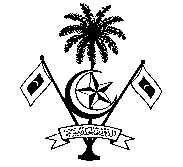 ތިލަދުންމަތީ ދެކުނުބުރީ ހަނިމާދޫ ކައުންސިލްގެ އިދާރާ aSecretariat of the hanimaadhoo Council,
South Thiladhunmathiހދ.ހަނިމާދޫ، ދިވެހިރާއްޖެ.aHdh. hanimaadhoo, Rep. of Maldivesބީލަމުގައި ރަޖިސްޓްރީވާ ފޯރމްބީލަމުގައި ރަޖިސްޓްރީވާ ފޯރމްބީލަމުގައި ރަޖިސްޓްރީވާ ފޯރމްބީލަމުގައި ރަޖިސްޓްރީވާ ފޯރމްބީލަމުގައި ރަޖިސްޓްރީވާ ފޯރމްބީލަމުގައި ރަޖިސްޓްރީވާ ފޯރމްބީލަމުގައި ރަޖިސްޓްރީވާ ފޯރމްބީލަމުގައި ރަޖިސްޓްރީވާ ފޯރމްބީލަމުގައި ރަޖިސްޓްރީވާ ފޯރމްބީލަމުގައި ރަޖިސްޓްރީވާ ފޯރމްބީލަމުގައި ރަޖިސްޓްރީވާ ފޯރމްބީލަމުގައި ރަޖިސްޓްރީވާ ފޯރމްތިރީގައިވާ އިޢުލާންގެ ދަށުން ލިބިފައިވާ ބީލަމުގެ ލިޔެކިއުންތަށް ކިޔައި ކަށަވަރުކޮށް މިބީލަމުގައި ނަން ނޯޓު ކުރަމެވެ.ތިރީގައިވާ އިޢުލާންގެ ދަށުން ލިބިފައިވާ ބީލަމުގެ ލިޔެކިއުންތަށް ކިޔައި ކަށަވަރުކޮށް މިބީލަމުގައި ނަން ނޯޓު ކުރަމެވެ.ތިރީގައިވާ އިޢުލާންގެ ދަށުން ލިބިފައިވާ ބީލަމުގެ ލިޔެކިއުންތަށް ކިޔައި ކަށަވަރުކޮށް މިބީލަމުގައި ނަން ނޯޓު ކުރަމެވެ.ތިރީގައިވާ އިޢުލާންގެ ދަށުން ލިބިފައިވާ ބީލަމުގެ ލިޔެކިއުންތަށް ކިޔައި ކަށަވަރުކޮށް މިބީލަމުގައި ނަން ނޯޓު ކުރަމެވެ.ތިރީގައިވާ އިޢުލާންގެ ދަށުން ލިބިފައިވާ ބީލަމުގެ ލިޔެކިއުންތަށް ކިޔައި ކަށަވަރުކޮށް މިބީލަމުގައި ނަން ނޯޓު ކުރަމެވެ.ތިރީގައިވާ އިޢުލާންގެ ދަށުން ލިބިފައިވާ ބީލަމުގެ ލިޔެކިއުންތަށް ކިޔައި ކަށަވަރުކޮށް މިބީލަމުގައި ނަން ނޯޓު ކުރަމެވެ.ތިރީގައިވާ އިޢުލާންގެ ދަށުން ލިބިފައިވާ ބީލަމުގެ ލިޔެކިއުންތަށް ކިޔައި ކަށަވަރުކޮށް މިބީލަމުގައި ނަން ނޯޓު ކުރަމެވެ.ތިރީގައިވާ އިޢުލާންގެ ދަށުން ލިބިފައިވާ ބީލަމުގެ ލިޔެކިއުންތަށް ކިޔައި ކަށަވަރުކޮށް މިބީލަމުގައި ނަން ނޯޓު ކުރަމެވެ.ތިރީގައިވާ އިޢުލާންގެ ދަށުން ލިބިފައިވާ ބީލަމުގެ ލިޔެކިއުންތަށް ކިޔައި ކަށަވަރުކޮށް މިބީލަމުގައި ނަން ނޯޓު ކުރަމެވެ.ތިރީގައިވާ އިޢުލާންގެ ދަށުން ލިބިފައިވާ ބީލަމުގެ ލިޔެކިއުންތަށް ކިޔައި ކަށަވަރުކޮށް މިބީލަމުގައި ނަން ނޯޓު ކުރަމެވެ.ތިރީގައިވާ އިޢުލާންގެ ދަށުން ލިބިފައިވާ ބީލަމުގެ ލިޔެކިއުންތަށް ކިޔައި ކަށަވަރުކޮށް މިބީލަމުގައި ނަން ނޯޓު ކުރަމެވެ.ތިރީގައިވާ އިޢުލާންގެ ދަށުން ލިބިފައިވާ ބީލަމުގެ ލިޔެކިއުންތަށް ކިޔައި ކަށަވަރުކޮށް މިބީލަމުގައި ނަން ނޯޓު ކުރަމެވެ.ތިރީގައިވާ އިޢުލާންގެ ދަށުން ލިބިފައިވާ ބީލަމުގެ ލިޔެކިއުންތަށް ކިޔައި ކަށަވަރުކޮށް މިބީލަމުގައި ނަން ނޯޓު ކުރަމެވެ.ތިރީގައިވާ އިޢުލާންގެ ދަށުން ލިބިފައިވާ ބީލަމުގެ ލިޔެކިއުންތަށް ކިޔައި ކަށަވަރުކޮށް މިބީލަމުގައި ނަން ނޯޓު ކުރަމެވެ.ތިރީގައިވާ އިޢުލާންގެ ދަށުން ލިބިފައިވާ ބީލަމުގެ ލިޔެކިއުންތަށް ކިޔައި ކަށަވަރުކޮށް މިބީލަމުގައި ނަން ނޯޓު ކުރަމެވެ.ތިރީގައިވާ އިޢުލާންގެ ދަށުން ލިބިފައިވާ ބީލަމުގެ ލިޔެކިއުންތަށް ކިޔައި ކަށަވަރުކޮށް މިބީލަމުގައި ނަން ނޯޓު ކުރަމެވެ.ތިރީގައިވާ އިޢުލާންގެ ދަށުން ލިބިފައިވާ ބީލަމުގެ ލިޔެކިއުންތަށް ކިޔައި ކަށަވަރުކޮށް މިބީލަމުގައި ނަން ނޯޓު ކުރަމެވެ.ތިރީގައިވާ އިޢުލާންގެ ދަށުން ލިބިފައިވާ ބީލަމުގެ ލިޔެކިއުންތަށް ކިޔައި ކަށަވަރުކޮށް މިބީލަމުގައި ނަން ނޯޓު ކުރަމެވެ.ޑަސްބިންގަތުންޑަސްބިންގަތުންޑަސްބިންގަތުންޑަސްބިންގަތުންޕްރޮޖެކްޓް ނަންޕްރޮޖެކްޓް ނަންޕްރޮޖެކްޓް ނަން(IUL)258/2020/49			(IUL)258/2020/49			(IUL)258/2020/49			(IUL)258/2020/49			(IUL)258/2020/49			(IUL)258/2020/49			އިއުލާން ނަމްބަރުއިއުލާން ނަމްބަރުއިއުލާން ނަމްބަރުއިއުލާން ނަމްބަރުއިއުލާން ނަމްބަރުތިލަދުންމަތީ ހަނިމާދޫ ކައުންސިލްގެ އިދާރާތިލަދުންމަތީ ހަނިމާދޫ ކައުންސިލްގެ އިދާރާތިލަދުންމަތީ ހަނިމާދޫ ކައުންސިލްގެ އިދާރާތިލަދުންމަތީ ހަނިމާދޫ ކައުންސިލްގެ އިދާރާއެޑްރެސްއެޑްރެސްއެޑްރެސް6520028މަޢުލޫމާތު ސާފުކުރެއްވުމަށް ގުޅުއްވާނެ ނަމްބަރުމަޢުލޫމާތު ސާފުކުރެއްވުމަށް ގުޅުއްވާނެ ނަމްބަރުމަޢުލޫމާތު ސާފުކުރެއްވުމަށް ގުޅުއްވާނެ ނަމްބަރުމަޢުލޫމާތު ސާފުކުރެއްވުމަށް ގުޅުއްވާނެ ނަމްބަރުމަޢުލޫމާތު ސާފުކުރެއްވުމަށް ގުޅުއްވާނެ ނަމްބަރުމަޢުލޫމާތު ސާފުކުރެއްވުމަށް ގުޅުއްވާނެ ނަމްބަރުމަޢުލޫމާތު ސާފުކުރެއްވުމަށް ގުޅުއްވާނެ ނަމްބަރުމަޢުލޫމާތު ސާފުކުރެއްވުމަށް ގުޅުއްވާނެ ނަމްބަރުމަޢުލޫމާތު ސާފުކުރެއްވުމަށް ގުޅުއްވާނެ ނަމްބަރުމަޢުލޫމާތު ސާފުކުރެއްވުމަށް ގުޅުއްވާނެ ނަމްބަރުhanimaadhoooffice@gmail.com , info@hanimaadhoo.gov.mv hanimaadhoooffice@gmail.com , info@hanimaadhoo.gov.mv hanimaadhoooffice@gmail.com , info@hanimaadhoo.gov.mv hanimaadhoooffice@gmail.com , info@hanimaadhoo.gov.mv hanimaadhoooffice@gmail.com , info@hanimaadhoo.gov.mv hanimaadhoooffice@gmail.com , info@hanimaadhoo.gov.mv hanimaadhoooffice@gmail.com , info@hanimaadhoo.gov.mv hanimaadhoooffice@gmail.com , info@hanimaadhoo.gov.mv hanimaadhoooffice@gmail.com , info@hanimaadhoo.gov.mv hanimaadhoooffice@gmail.com , info@hanimaadhoo.gov.mv hanimaadhoooffice@gmail.com , info@hanimaadhoo.gov.mv އީމެއިލް އެޑްރެސްއީމެއިލް އެޑްރެސްއީމެއިލް އެޑްރެސްއީމެއިލް އެޑްރެސްއީމެއިލް އެޑްރެސްއީމެއިލް އެޑްރެސްއީމެއިލް އެޑްރެސްބިޑުގައި ރަޖިސްޓްރީވާ ވިޔަފާރީގެ  މަޢުލޫމާތުބިޑުގައި ރަޖިސްޓްރީވާ ވިޔަފާރީގެ  މަޢުލޫމާތުބިޑުގައި ރަޖިސްޓްރީވާ ވިޔަފާރީގެ  މަޢުލޫމާތުބިޑުގައި ރަޖިސްޓްރީވާ ވިޔަފާރީގެ  މަޢުލޫމާތުބިޑުގައި ރަޖިސްޓްރީވާ ވިޔަފާރީގެ  މަޢުލޫމާތުބިޑުގައި ރަޖިސްޓްރީވާ ވިޔަފާރީގެ  މަޢުލޫމާތުބިޑުގައި ރަޖިސްޓްރީވާ ވިޔަފާރީގެ  މަޢުލޫމާތުބިޑުގައި ރަޖިސްޓްރީވާ ވިޔަފާރީގެ  މަޢުލޫމާތުބިޑުގައި ރަޖިސްޓްރީވާ ވިޔަފާރީގެ  މަޢުލޫމާތުބިޑުގައި ރަޖިސްޓްރީވާ ވިޔަފާރީގެ  މަޢުލޫމާތުބިޑުގައި ރަޖިސްޓްރީވާ ވިޔަފާރީގެ  މަޢުލޫމާތުބިޑުގައި ރަޖިސްޓްރީވާ ވިޔަފާރީގެ  މަޢުލޫމާތުބިޑުގައި ރަޖިސްޓްރީވާ ވިޔަފާރީގެ  މަޢުލޫމާތުބިޑުގައި ރަޖިސްޓްރީވާ ވިޔަފާރީގެ  މަޢުލޫމާތުބިޑުގައި ރަޖިސްޓްރީވާ ވިޔަފާރީގެ  މަޢުލޫމާތުބިޑުގައި ރަޖިސްޓްރީވާ ވިޔަފާރީގެ  މަޢުލޫމާތުބިޑުގައި ރަޖިސްޓްރީވާ ވިޔަފާރީގެ  މަޢުލޫމާތުބިޑުގައި ރަޖިސްޓްރީވާ ވިޔަފާރީގެ  މަޢުލޫމާތުވިޔަފާރީގެ ނަންވިޔަފާރީގެ ނަންވިޔަފާރީގެ ރަޖިސްޓްރީކޮށްފައިވާ އެޑްރެސްވިޔަފާރީގެ ރަޖިސްޓްރީކޮށްފައިވާ އެޑްރެސްވިޔަފާރީގެ ރަޖިސްޓްރީކޮށްފައިވާ އެޑްރެސްވިޔަފާރީގެ ރަޖިސްޓްރީކޮށްފައިވާ އެޑްރެސްވިޔަފާރީގެ ރަޖިސްޓްރީކޮށްފައިވާ އެޑްރެސްވިޔަފާރީގެ ރަޖިސްޓްރީކޮށްފައިވާ އެޑްރެސްވިޔަފާރި ރެޖިސްޓްރޭޝަން ނަމްބަރުވިޔަފާރި ރެޖިސްޓްރޭޝަން ނަމްބަރުވިޔަފާރި ރެޖިސްޓްރޭޝަން ނަމްބަރުވިޔަފާރި ރެޖިސްޓްރޭޝަން ނަމްބަރުވިޔަފާރި ރެޖިސްޓްރޭޝަން ނަމްބަރުވިޔަފާރި ރެޖިސްޓްރޭޝަން ނަމްބަރުވިޔަފާރި ރެޖިސްޓްރޭޝަން ނަމްބަރުވިޔަފާރި ރެޖިސްޓްރޭޝަން ނަމްބަރުވިޔަފާރި ރެޖިސްޓްރޭޝަން ނަމްބަރުއީމެއިލް އެޑްރެސްއީމެއިލް އެޑްރެސްއީމެއިލް އެޑްރެސްއީމެއިލް އެޑްރެސް ތައްގަނޑު ތައްގަނޑު ތައްގަނޑު ތައްގަނޑު ތައްގަނޑުފޯން ނަމްބަރުފޯން ނަމްބަރުފޯން ނަމްބަރުފޯން ނަމްބަރުފޯން ނަމްބަރުފޯން ނަމްބަރުފޯން ނަމްބަރުފޯން ނަމްބަރުވިޔަފާރި ތަމްސީލުކުރާނެ ފަރާތުގެ މަޢުލޫމާތު ވިޔަފާރި ތަމްސީލުކުރާނެ ފަރާތުގެ މަޢުލޫމާތު ވިޔަފާރި ތަމްސީލުކުރާނެ ފަރާތުގެ މަޢުލޫމާތު ވިޔަފާރި ތަމްސީލުކުރާނެ ފަރާތުގެ މަޢުލޫމާތު ވިޔަފާރި ތަމްސީލުކުރާނެ ފަރާތުގެ މަޢުލޫމާތު ވިޔަފާރި ތަމްސީލުކުރާނެ ފަރާތުގެ މަޢުލޫމާތު ވިޔަފާރި ތަމްސީލުކުރާނެ ފަރާތުގެ މަޢުލޫމާތު ވިޔަފާރި ތަމްސީލުކުރާނެ ފަރާތުގެ މަޢުލޫމާތު ވިޔަފާރި ތަމްސީލުކުރާނެ ފަރާތުގެ މަޢުލޫމާތު ވިޔަފާރި ތަމްސީލުކުރާނެ ފަރާތުގެ މަޢުލޫމާތު ވިޔަފާރި ތަމްސީލުކުރާނެ ފަރާތުގެ މަޢުލޫމާތު ވިޔަފާރި ތަމްސީލުކުރާނެ ފަރާތުގެ މަޢުލޫމާތު ވިޔަފާރި ތަމްސީލުކުރާނެ ފަރާތުގެ މަޢުލޫމާތު ވިޔަފާރި ތަމްސީލުކުރާނެ ފަރާތުގެ މަޢުލޫމާތު ވިޔަފާރި ތަމްސީލުކުރާނެ ފަރާތުގެ މަޢުލޫމާތު ވިޔަފާރި ތަމްސީލުކުރާނެ ފަރާތުގެ މަޢުލޫމާތު ވިޔަފާރި ތަމްސީލުކުރާނެ ފަރާތުގެ މަޢުލޫމާތު ވިޔަފާރި ތަމްސީލުކުރާނެ ފަރާތުގެ މަޢުލޫމާތު މަޤާމްމަޤާމްފުރިހަމަ ނަންފުރިހަމަ ނަންފުރިހަމަ ނަންއައި.ޑީ.ކާޑު ނަމްބަރުއައި.ޑީ.ކާޑު ނަމްބަރުއައި.ޑީ.ކާޑު ނަމްބަރުއައި.ޑީ.ކާޑު ނަމްބަރުއެޑްރެސްތާރީޚްތާރީޚްފޯންނަމްބަރުފޯންނަމްބަރުފޯންނަމްބަރުފޯންނަމްބަރުފޯންނަމްބަރުފޯންނަމްބަރު